РЕСПУБЛИКА  ДАГЕСТАНАДМИНИСТРАЦИЯ МУНИЦИПАЛЬНОГО  РАЙОНА«МАГАРАМКЕНТСКИЙ  РАЙОН» .                                                     ПОСТАНОВЛЕНИЕ«02»     08    2023 г.           с. Магарамкент                                   № 427Об утверждении Положения о порядке проведения инвентаризации муниципального имущества муниципального района «Магарамкентский район» __________________________________________________________________
	В соответствии с Федеральными законами от 27.07.2010 № 210-ФЗ «Об организации предоставления государственных и муниципальных услуг», от 06.10.2003 №131-ФЗ «Об общих принципах организации местного самоуправления в Российской Федерации», на основании постановления администрации МР «Магарамкентский район», от 30.10.2019 г. №658 «О совершенствовании учета муниципального имущества муниципального района «Магарамкентский район» Республики Дагестан», Решением Собрания муниципального района «Магарамкентский район», от 14 сентября 2021г. №53 VIIсд «О порядке управления и распоряжения имуществом, находящимся в муниципальной собственности муниципального района «Магарамкентский район»»  и Уставом МР   «Магарамкентский район» постановляю:  Утвердить прилагаемое Положение о порядке проведения инвентаризации муниципального имущества МР «Магарамкентский район».Главам сельских поселений, руководителям муниципальных учреждений и организаций провести соответствующие мероприятия по инвентаризации муниципального имущества и представить акты инвентаризации в отдел земельных и имущественных отношений администрации МР «Магарамкентский район» до 15 декабря текущего года.МКУ МР «Магарамкентский район» «Информационный центр» разместить настоящее постановление на официальном сайте администрации муниципального района в сети Интернет и опубликовать в районной газете  «Самурдин сес».Контроль за исполнением настоящего постановления возложить на  первого заместителя главы администрации МР «Магарамкентский район»  Рагимханова Ф.Э.Настоящее постановление вступает в силу со дня его официального опубликования.Глава муниципального района                                                Ф.З. АхмедовУтвержденпостановлением администрации МР «Магарамкентский район»от «02»     08     2023 г. № 427             Положение о порядке проведения инвентаризации муниципального имущества                           муниципального района «Магарамкентский район»I. Общие положения 1.1. Настоящее Положение определяет порядок проведения инвентаризации имущества, находящегося в муниципальной собственности МР «Магарамкентский  район» (далее - муниципальное имущество). 1.2. Инвентаризация муниципального имущества проводится в соответствии с Конституцией Российской Федерации, общепризнанными принципами и нормами международного права, международными договорами Российской Федерации, федеральными конституционными законами, Федеральными законами от 06.12.2011 № 402-ФЗ "О бухгалтерском учете", от 06.10.2003 № 131-ФЗ "Об общих принципах организации местного самоуправления в Российской Федерации", иными федеральными законами, приказом Министерства финансов Российской Федерации от 01.12.2010 №157н "Об утверждении Единого плана счетов бухгалтерского учета для органов государственной власти (государственных органов), органов местного самоуправления, органов управления государственными внебюджетными фондами, государственных академий наук, государственных (муниципальных) учреждений и Инструкции по его применению", методическими указаниями по инвентаризации имущества и финансовых обязательств, утвержденными приказом Министерства финансов Российской Федерации от 13.06.1995 № 49, издаваемыми в соответствии с ними иными нормативными правовыми актами Российской Федерации, законами Республики Дагестан, Уставом МР «Магарамкентский  район», иными муниципальными правовыми актами, а также настоящим Положением. 1.3. Для целей настоящего Положения определяются следующие виды инвентаризации: 1.3.1. Инвентаризация муниципальной казны МР «Магарамкентский  район» (далее - инвентаризация муниципальной казны) - инвентаризация муниципального имущества, не закрепленного за муниципальными предприятиями и учреждениями на праве хозяйственного ведения или оперативного управления, проводимая на основании распоряжения администрации МР «Магарамкентский  район». 1.3.2. Внутренняя инвентаризация - инвентаризация имущества и обязательств, проводимая муниципальными   учреждениями МР «Магарамкентский  район» (далее - район) на основании приказов руководителей муниципальных  учреждений. 1.3.3. Инициативная инвентаризация - инвентаризация муниципального имущества, закрепленного на праве хозяйственного ведения или оперативного управления за муниципальными  учреждениями, проводимая на основании распоряжения администрации МР «Магарамкентский  район». 1.4. Основными целями инвентаризации муниципального имущества являются: 1.4.1. выявление фактического наличия муниципального имущества; 1.4.2. сопоставление фактического наличия имущества с данными бухгалтерского учета, проверка полноты отражения в учете обязательств; 1.4.3. анализ и повышение эффективности использования муниципального имущества; 1.4.4. повышение качества содержания и эксплуатации муниципального имущества; 1.4.5. регистрация, постановка на учет выявленного неучтенного муниципального имущества; 1.4.6. определение обоснованности затрат бюджета МР «Магарамкентский  район»  (далее - местный бюджет) на содержание муниципального имущества; 1.4.7. уточнение реестра муниципального имущества МР «Магарамкентский  район» (далее - реестр муниципального имущества); 1.4.8. приведение в соответствие с установленным нормативно-правовыми актами Российской Федерации, нормативно-правовыми актами Республики Дагестан, муниципальными правовыми актами МР «Магарамкентский  район» порядком действий по владению, пользованию и распоряжению муниципальным имуществом. 1.5. Основными задачами инвентаризации муниципального имущества являются: 1.5.1. выявление несоответствия между указанным в документах состоянием объектов муниципального имущества с их фактическим состоянием; 1.5.2. выявление объектов недвижимого имущества, право муниципальной собственности МР «Магарамкентский  район» на которые не зарегистрировано в установленном порядке; 1.5.3. выявление объектов движимого имущества, принадлежащих МР «Магарамкентский  район» на праве собственности, не учтенных в установленном порядке; 1.5.4. выявление неиспользуемого или используемого не по назначению муниципального имущества; 1.5.5. выявление бесхозяйного имущества; 1.5.6. формирование перечня муниципального имущества, не подлежащего приватизации; 1.5.7. формирование перечня муниципального имущества, подлежащего приватизации для включения его в прогнозный план приватизации муниципального имущества; 1.5.8. формирование перечней муниципальных предприятий и учреждений, а также перечней недвижимого имущества, принадлежащего им на праве хозяйственного ведения либо оперативного управления и иного муниципального имущества, подлежащего передаче в собственность поселений при разграничении муниципального имущества между МР «Магарамкентский  район» и поселениями, входящими в его состав; 1.5.9. формирование перечня муниципального имущества, подлежащего перепрофилированию; 1.5.10. выявление фактов нарушения нормативно-правовых актов Российской Федерации, нормативно-правовых актов Республики Дагестан, правовых актов МР «Магарамкентский  район», регулирующих порядок владения, пользования и распоряжения муниципальным имуществом.1.6. Уполномоченный орган, осуществляющий контроль за проведением инвентаризации муниципального имущества - отдел земельных и имущественных отношений администрации МР «Магарамкентский  район». 2. ОСОБЕННОСТИ ПРОВЕДЕНИЯ ИНВЕНТАРИЗАЦИИ МУНИЦИПАЛЬНОЙ КАЗНЫ МР «МАГАРАМКЕНТСКИЙ РАЙОН»2.1. Инвентаризация муниципальной казны МР «Магарамкентский  район» (далее - муниципальная казна) проводится на основании распоряжения администрации МР «Магарамкентский  район», в котором указываются сроки проведения инвентаризации, а также прилагается перечень имущества муниципальной казны. 2.2. Для проведения инвентаризации муниципальной казны, анализа и обобщения результатов инвентаризации муниципального имущества постановлением администрации МР «Магарамкентский  район» создается инвентаризационная комиссия. 2.3. Инвентаризационная комиссия создается на время проведения конкретной инвентаризации. Инвентаризационная комиссия состоит из председателя, секретаря и не более 5 членов. 2.4. Для участия в проведении инвентаризации муниципальной казны отдел земельных и имущественных отношений администрации МР «Магарамкентский  район» вправе привлекать организации, осуществляющие деятельность в сфере юридических, бухгалтерских, оценочных, аудиторских и иных услуг в соответствии с законодательством Российской Федерации о размещении заказов на поставки товаров, выполнение работ, оказание услуг для государственных и муниципальных нужд. 2.5. Состав инвентаризационной комиссии, а также внесение изменений в состав инвентаризационной комиссии утверждается постановлением администрации МР «Магарамкентский  район». 2.6. Инвентаризация муниципального имущества, находящегося в муниципальной казне, производится на основании данных учета имущества, составляющего муниципальную казну  и реестра муниципального имущества, ведущегося отделом земельных и имущественных отношений администрации МР «Магарамкентский  район» 2.7. Инвентаризационная комиссия при проведении инвентаризации муниципальной казны осуществляет следующие действия: 2.7.1. проводит сверку данных о муниципальном имуществе, находящемся в муниципальной казне, с фактическим наличием муниципального имущества, находящегося в муниципальной казне; 2.7.2. производит осмотр муниципального имущества, находящегося в муниципальной казне, и заносит в инвентаризационные описи или акты инвентаризации (далее - описи или акты) полное их наименование, назначение, инвентарные номера и основные технические или эксплуатационные показатели; 2.7.3. проверяет наличие правоустанавливающих документов на муниципальное имущество, находящееся в муниципальной казне; 2.7.4. при выявлении объектов муниципального имущества, находящегося в муниципальной казне, не принятых на учет, а также объектов, по которым отсутствуют или указаны неправильные данные, характеризующие их, комиссия включает в опись или акт правильные сведения и технические показатели по этим объектам; 2.7.5. при выявлении муниципального имущества, находящегося в муниципальной казне, без правоустанавливающих документов инвентаризационная комиссия отражает данный факт в описи или акте; 2.7.6. в случае выявления объектов муниципального имущества, находящегося в муниципальной казне, не подлежащих дальнейшей эксплуатации и восстановление которых не представляется возможным, инвентаризационная комиссия составляет отдельную опись или акт с указанием времени ввода в эксплуатацию и причин, приведших эти объекты к непригодности (порча, полный износ и т.п.); 2.7.7. представляет результаты проведения инвентаризации муниципальной казны в отдел земельных и имущественных отношений администрации МР «Магарамкентский  район»   в течение 10 рабочих дней со дня окончания инвентаризации; 2.7.8. обеспечивает полноту и точность внесения в описи или акты данных о фактическом наличии муниципального имущества, находящегося в муниципальной казне, правильность и своевременность оформления материалов инвентаризации муниципального имущества, находящегося в муниципальной казне; 2.7.9. осуществляет иные действия, связанные с проведением инвентаризации муниципального имущества, предусмотренные действующим законодательством Российской Федерации. 3. ОСОБЕННОСТИ ПРОВЕДЕНИЯ ИНВЕНТАРИЗАЦИИ ИМУЩЕСТВА, ЗАКРЕПЛЕННОГО ЗА МУНИЦИПАЛЬНЫМИ  УЧРЕЖДЕНИЯМИ НА ПРАВЕ ХОЗЯЙСТВЕННОГО ВЕДЕНИЯ ИЛИ ОПЕРАТИВНОГО УПРАВЛЕНИЯ 3.1. Количество внутренних инвентаризаций в отчетном году, дата их проведения, перечень имущества и финансовых обязательств, проверяемых при каждой из них, устанавливаются руководителем муниципального учреждения. 3.2. В муниципальном  учреждении внутренняя инвентаризация проводится инвентаризационной комиссией, создаваемой руководителем муниципального предприятия или учреждения. 3.3. Руководитель муниципального предприятия или учреждения утверждает  результаты проведения внутренней инвентаризации и представляет их в отдел земельных и имущественных отношений администрации МР «Магарамкентский  район»  в течение 10 рабочих дней со дня окончания инвентаризации. 3.4. В целях контроля за наличием имущества, закрепленного за муниципальными предприятиями и учреждениями на праве хозяйственного ведения или оперативного управления, его состоянием и сохранностью может проводиться инициативная инвентаризация. 3.5. Для участия в проведении инициативной инвентаризации отдел земельных и имущественных отношений администрации МР «Магарамкентский  район»  вправе привлекать организации, осуществляющие деятельность в сфере юридических, бухгалтерских, оценочных, аудиторских и иных услуг в соответствии с законодательством Российской Федерации о размещении заказов на поставки товаров, выполнение работ, оказание услуг для государственных и муниципальных нужд. 3.6. Инициативную инвентаризацию проводит инвентаризационная комиссия, создаваемая на время проведения инвентаризации, утверждаемая приказом руководителя. В состав инвентаризационной комиссии включается руководитель муниципального  учреждения, за которым закреплено имущество, подлежащее инициативной инвентаризации. В случае привлечения организаций, осуществляющих деятельность в сфере юридических, бухгалтерских, оценочных, аудиторских и иных услуг, для участия в проведении инициативной инвентаризации в состав инвентаризационной комиссии могут включаться представители указанных организаций. 3.7. Инициативная инвентаризация назначается распоряжением администрации МР «Магарамкентский  район», в котором указываются имущество, подлежащее инициативной инвентаризации, муниципальные учреждения, за которыми закреплено муниципальное имущество, подлежащее инициативной инвентаризации, руководители муниципальных учреждений, подлежащие включению в состав инвентаризационной комиссии, сроки проведения инициативной инвентаризации. 3.8. Результаты проведения инициативной инвентаризации инвентаризационная комиссия представляет в отдел земельных и имущественных отношений администрации МР «Магарамкентский  район»   в течение 10 рабочих дней со дня окончания инвентаризации. 4. ПОДВЕДЕНИЕ ИТОГОВ ИНВЕНТАРИЗАЦИИ МУНИЦИПАЛЬНОГО ИМУЩЕСТВА И ПРИНЯТИЕ ПО НИМ РЕШЕНИЙ 4.1. В течение 10 рабочих дней со дня получения результатов проведения инвентаризации муниципальной казны, инициативной инвентаризации, внутренней инвентаризации отдел земельных и имущественных отношений администрации МР «Магарамкентский  район»  анализирует результаты их проведения, готовит по ним предложения и представляет на рассмотрение главе администрации МР «Магарамкентский  район». 4.2. По результатам проведенного анализа отдела земельных и имущественных отношений администрации МР «Магарамкентский  район» :4.2.1. при выявлении объектов недвижимого имущества, право муниципальной собственности МР «Магарамкентский  район» на которые не зарегистрировано в установленном порядке, готовит предложения по регистрации права муниципальной собственности; 4.2.2. при выявлении объектов движимого имущества, принадлежащих МР «Магарамкентский  район» на праве собственности, не учтенных в установленном порядке, готовит предложения по постановке данных объектов на учет; 4.2.3. при выявлении неиспользуемого или используемого не по назначению муниципального имущества, переданного в хозяйственное ведение или оперативное управление муниципальным учреждениям, готовит предложения по изъятию указанного имущества и его дальнейшему использованию; 4.2.4. при выявлении бесхозяйного имущества готовит предложения по установлению собственников, приобретению в муниципальную собственность МР «Магарамкентский  район» указанного имущества; 4.2.5. при выявлении фактов нарушения нормативно-правовых актов Российской Федерации, нормативно-правовых актов Республики Дагестан, муниципальных правовых актов МР «Магарамкентский  район», регулирующих порядок владения, пользования и распоряжения муниципальным имуществом, готовит предложения по установлению виновных лиц и применению к ним мер ответственности, предусмотренных законодательством Российской Федерации;  4.2.6. готовит иные предложения в соответствии с действующим законодательством Российской Федерации. 4.3. В случае проведения инвентаризации муниципальной казны и внутренних инвентаризаций или инициативных инвентаризаций в одно время отдел земельных и имущественных отношений администрации МР «Магарамкентский  район»   в течение 10 рабочих дней со дня получения результатов проведения всех инвентаризаций составляет сводные данные о муниципальном имуществе МР « Магарамкентский  район», полученные по результатам проведения инвентаризации муниципальной казны и внутренних инвентаризаций или инициативных инвентаризаций. 4.4. Используя сводные данные, отдел земельных и имущественных отношений администрации МР «Магарамкентский  район» формирует перечень муниципального имущества МР «Магарамкентский  район», не подлежащего приватизации, подлежащего приватизации, перечни муниципальных  учреждений и иного муниципального имущества, подлежащего передаче в собственность поселений при разграничении муниципального имущества между районом и поселениями, входящими в его состав, отдельно по каждому поселению, перечень муниципального имущества, подлежащего перепрофилированию, перечень имущества, подлежащего списанию. 4.5. Результаты проведения инвентаризации муниципальной казны, инициативной инвентаризации утверждаются распоряжением главы в течение месяца. 4.6. По результатам проведения инвентаризации муниципальной казны МР «Магарамкентский  район», инициативной инвентаризации, внутренней инвентаризации глава администрации МР «Магарамкентский  район», в течение месяца со дня получения предложений отдел земельных и имущественных отношений администрации МР «Магарамкентский  район»  принимает решение о принятии к сведению результатов проведения инвентаризации, о регистрации права муниципальной собственности МР «Магарамкентский  район» на недвижимое имущество, о постановке на учет объектов движимого имущества, об изъятии неиспользуемого или используемого не по назначению имущества и его дальнейшему использованию, об установлении собственников бесхозяйного имущества, об оформлении бесхозяйного имущества в муниципальную собственность МР «Магарамкентский  район», об установлении лиц, виновных в нарушении порядка владения, пользования и распоряжения муниципальным имуществом МР «Магарамкентский  район», и применению к ним мер ответственности, предусмотренных законодательством Российской Федерации. 5. ЗАКЛЮЧИТЕЛЬНЫЕ ПОЛОЖЕНИЯ Все вопросы, не урегулированные настоящим положением, регулируются действующим законодательством Российской Федерации.Приложение № 2 к постановлению администрации МР «Магарамкентский район» от                      года № СОСТАВКОМИССИИ ПО ИНВЕНТАРИЗАЦИИ МУНИЦИПАЛЬНОГО ИМУЩЕСТВАМР «МАГАРАМКЕНТСКИЙ РАЙОН»Рагимханов  Ф.Э.                                            – первый заместитель главы администрации МР 	«Магарамкентский район», председатель  комиссии; Члены комиссии:Ферзиллаев А.Ф                                            - начальник отдела земельных и имущественных                                                                                                   отношений администрации МР «Магарамкентский                                                                                                район»;Ибрагимов Э.Д.	- главный специалист отдела земельных и                                                                                             имущественных отношений администрации МР                                                                         	«Магарамкентский район»;глава администрации поселения, на территории которого проводится инвентаризация объектов муниципальной собственности (по согласованию) руководитель  муниципального учреждения, в котором проводится инвентаризация объектов муниципальной собственности (по согласованию)главный бухгалтер (бухгалтер)муниципального учреждения, в котором проводится инвентаризация объектов муниципальной собственности (по согласованию)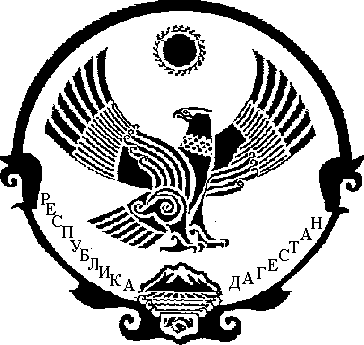 